Пример задания на формирование и оценку функциональной грамотности обучающихся  ГЕОГРАФИЯ, 8 КЛАССВозможно использование на разных этапах урока в рамках изучения раздела «Природно-хозяйственные зоны России»Подготовила:учитель географии МБОУ «СОШ № 36» г. Брянска Львутина Наталья ЮрьевнаКомплексное задание «Кормилица России» Наверное, трудно найти в России другой такой природный ландшафт, измененный человеком до неузнаваемости. Это и понятно, ведь черноземная степь – кормилица страны.Под Курскими целинными заповедными степями толщина слоя чернозема достигает 1, 5 м. По запасам питательных веществ местные черноземы не имеют себе равных в Европе. Говорят, что даже истертый посох странника зацветет, если воткнуть его в землю здесь, в черноземной степи Курской области. Глядя на комбайны, убирающие хлеб, тракторы, распахивающие эти бескрайние поля, машины, разбивающие своими колесами плодородный слой земли, невольно задаешься вопросом: как сохранить для потомков эту первозданную красоту? Чтобы наши внуки и правнуки смогли увидеть, как качается на ветру серебристый ковыль, а в высоком небе парят над степью птицы, как грациозны бегущие косули. Чтобы и они замирали от звенящей песни жаворонка, треска кузнечиков и сверчков. Чтобы и у них кружилась голова от восхитительных запахов шалфея и чабреца.В 1935 г. для сохранения эталонных целинных черноземов и последних участков девственных степей был организован Центрально-Черноземный заповедник. Мощные черноземы заповедника на нескашиваемой целине находятся в режиме, близком к тому, в каком они были в доисторических степях.Задание № 1.Выберите из списка утверждения, показывающие важную роль степных черноземов в обеспечении населения продовольствием:Ведущее место среди стран, на территории которых распространены черноземы занимает Россия;Черноземы – богатый гумусом, темноокрашенный тип почв. Обладает хорошими водно-воздушными свойствами, отличается комковатой или зернистой структурой.Черноземные почвы, теплое солнечное лето позволяют выращивать ценнейшие культурные растения.Рассмотрите почвенные профили. Отметьте почвенный профиль чернозема.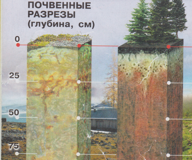 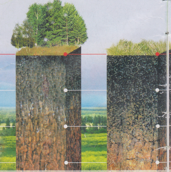 Задание № 2Рассмотрите фотографии. Отметьте лишнюю.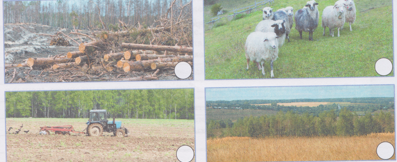 Что объединяет оставшиеся три фотографии? Объясните свой выбор.Задание № 3 (выполняется с применение карт атласа для 8 класса «Сферы»)Если сравнить карту растительности с картами почв и природных зон, то можно убедиться, что для каждой природной зоны характерны определенный тип почвы и набор выращиваемых сельскохозяйственных культур. Покажем цепочку таких связей на конкретном примере:Составьте такую же цепочку связей для природной зоны, в которой вы живете.Задание № 4Объясните, почему мы должны сохранить первозданную красоту заповедных степей для наших потомков?Задание № 5 (выполняется с применением карт атласа для 8 класса «Сферы»)Выберите из списка субъекты РФ, территорию которых занимают черноземыКлючи к заданиямЗадание № 12, 3ГЗадание № 2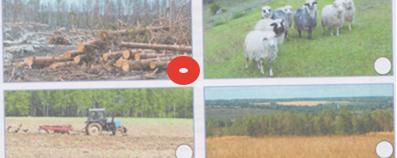 Примерный вариант ответа: Фотографии объединяет лесостепная и степная природные зоны. Пашни и выпас овец.Задание № 3Задание № 4Примерные варианты ответа:Плодородный слой почвы природа создавала в течение тысячелетий.Еще ни в одной лаборатории мира искусственно не создано ни грамма черноземной почвы.Целинные земли служат эталоном, в сравнении с которым определяется степень истощения окружающих земель.Цветущая степь необыкновенно красива. С ранней весны до поздней осени здесь, как в калейдоскопе, сменяют друг друга 5 – 8 красочных картин.Степная зона – «дом» множества животных: многочисленных грызунов (суслики, полевки и др.), копытных (сайгаки, дзерены), птиц (дрофа, стрепет, серая куропатка, степной орел, канюк, пустельга). Задание № 5Б, Г, ДПроверяемые уменияМаксимальный балл за работу – 9 б.Название субъекта РФА Ярославская областьБ Воронежская областьВ Республика КарелияГ Ставропольский крайД Ростовская область№ задания п/пПроверяемые уменияБалл Процент выполнения1Умение выделять информацию, необходимую для подтверждения выводовВыявление сущности главного свойства известного объекта2100%2Умение делать вывод с учетом предложенной ситуацииУмение высказывать суждения на основе полученной информации2100%3Умение демонстрировать знание и понимание естественно-научных понятийИзвлекать информацию из источника в соответствии с поставленной учебной задачей2100%4Умение демонстрировать коммуникативные умения: аргументированно, четко и ясно формулировать выводы.2100%5Извлекать информацию из источника в соответствии с поставленной учебной задачей1100%